19. How would the operator describe the level of financial loss suffered by each wildlife species on the operation in 2018?(Check one box in each row)[If any financial loss from deer was reported in Item 19a, then continue, otherwise go to Item 21.]20. What level best describes the financial loss caused in 2018 by deer for the following crops produced on the land operated? (Check one box in each row)21.	During the five-year period 2014 through 2018, has the amount of financial loss from wildlife (including deer) on the land operated increased, decreased, or stayed the same?xxxx 	1 Increased		2 Stayed the Same		3 Decreased		4 No Opinion/Don’t Know22. How would the operator describe the number of each species on your operation in 2018?(Check one box in each row)[If any deer was reported in Item 22a, then continue, otherwise go to Item 27 on the next page.]24.	How would the operator describe the number of deer on the land operated in 2018?xxxx 	1 Too Few		2 About the right number		3 Too Many		4 No Opinion
25.	During the five-year period 2014 through 2018, has the number of deer on the land operated increased, decreased, or stayed the same?xxxx 	1 Increased		2 Stayed the Same		3 Decreased		4 No Opinion/Don’t Know 
26.	During the five-year period 2014 through 2018, has the number of bucks on the land operated increased, decreased, or stayed the same?xxxx 	1 Increased		2 Stayed the Same		3 Decreased		4 No Opinion/Don’t Know27. Which of the following wildlife control methods were used on this operation in 2018?31.	How do you feel about the way your State’s Department of Natural Resources (or Department of Conservation) manages wildlife (including deer)?	xxxx 	1 I am satisfied			2 I am not satisfied			3 No opinion/don’t know[If hunting privileges were rented or leased in Item 36, then continue, otherwise go to Item 39 on the next page.]37. In 2018, for which of the following species did the operator rent or lease hunting rights to hunters?39. In 2018, how much wildlife was harvested on any of the land you operate in 2018?44.	Please indicate to what extent you agree or disagree with the following statements:45.	Did you provide feed for wildlife (including deer) in 2018?xxxx 	1 Yes		2 Don’t know		3 No    POUNDS46.	Did you provide minerals for wildlife (including deer) in 2018?xxxx 	1 Yes		2 Don’t know		3 No																											   POUNDS49. Which level describes the damage caused by wildlife (including deer) on your operation in 2018?(Check one box in each row)SURVEY ON WILDLIFE DAMAGE AND ATTITUDES TOWARDSWILDLIFE (INCLUDING DEER) – Crop Year 2018 SURVEY ON WILDLIFE DAMAGE AND ATTITUDES TOWARDSWILDLIFE (INCLUDING DEER) – Crop Year 2018 SURVEY ON WILDLIFE DAMAGE AND ATTITUDES TOWARDSWILDLIFE (INCLUDING DEER) – Crop Year 2018 OMB No. 0535-0002  Approval Expires: XX/XX/XXXX  Project Code:   QID: SMetaKey: XXXXOMB No. 0535-0002  Approval Expires: XX/XX/XXXX  Project Code:   QID: SMetaKey: XXXX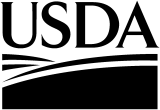 UNITED STATES DEPARTMENT OF AGRICULTURE 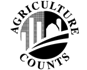 NATIONAL AGRICULTURAL STATISTICS SERVICENational Agricultural Statistics ServiceU.S Department of AgricultureNOC Division9700 Page Avenue, Suite 400St. Louis, MO 63132-1547Phone: 888-424-7828 Fax: 855-515-1328E-mail:  nass@nass.usda.gov  Please make corrections to name, address and ZIP Code, if necessary.The information you provide will be used for statistical purposes only. Your responses will be kept confidential and any person who willfully discloses ANY identifiable information about you or your operation is subject to a jail term, a fine, or both. This survey is conducted in accordance with the Confidential Information Protection provisions of Title V, Subtitle A, Public Law 107–347, and other applicable Federal laws. For more information on how we protect your information please visit:  https://www.nass.usda.gov/confidentiality. Response to this survey is voluntary.According to the Paperwork Reduction Act of 1995, an agency may not conduct or sponsor, and a person is not required to respond to, a collection of information unless it displays a valid OMB control number.  The valid OMB control number is 0535-0002.  The time required to complete this information collection is estimated to average 25 minutes per response, including the time for reviewing instructions, searching existing data sources, gathering and maintaining the data needed, and completing and reviewing the collection of information.PLEASE ANSWER THE FOLLOWING QUESTION(S) FOR THE TOTAL ACRES YOU (NAME ON LABEL) OPERATE.  1.	Did the operator operate land used for agricultural purposes in 2018?  (Include woodland, cropland, pastureland, fruit and vegetable, horticulture, nurseries, greenhouses, etc.) PLEASE ANSWER THE FOLLOWING QUESTION(S) FOR THE TOTAL ACRES YOU (NAME ON LABEL) OPERATE.  1.	Did the operator operate land used for agricultural purposes in 2018?  (Include woodland, cropland, pastureland, fruit and vegetable, horticulture, nurseries, greenhouses, etc.) PLEASE ANSWER THE FOLLOWING QUESTION(S) FOR THE TOTAL ACRES YOU (NAME ON LABEL) OPERATE.  1.	Did the operator operate land used for agricultural purposes in 2018?  (Include woodland, cropland, pastureland, fruit and vegetable, horticulture, nurseries, greenhouses, etc.) xxxx 1 Yes – Go to Item 2	3 No – Go to Item 50, Back Page	ACRESIn 2018, how many acres did this operation:In 2018, how many acres did this operation:xxxxOwn	+Own	+	b.	Rent or Lease from others or use Rent Free	+	b.	Rent or Lease from others or use Rent Free	+xxxx	c.	Rent to others?	-	c.	Rent to others?	-xxxx3.	Calculate item 2a + 2b – 2c.  then the total acres operated in 2018 is	=3.	Calculate item 2a + 2b – 2c.  then the total acres operated in 2018 is	=xxxxACRES4. 	Of the (Item 3) total acres, how many acres of farmed and unfarmed woodlands are on the area you operate?	4. 	Of the (Item 3) total acres, how many acres of farmed and unfarmed woodlands are on the area you operate?	xxxxOFFICE USE5. 	In which county was the largest value of the operation’s agricultural products raised or produced?	County:                                                                                                   	5. 	In which county was the largest value of the operation’s agricultural products raised or produced?	County:                                                                                                   	xxxx6. 	Of the (Item 3) total acres operated for agricultural purposes, how many acres were used to grow the following crops in 2018?6. 	Of the (Item 3) total acres operated for agricultural purposes, how many acres were used to grow the following crops in 2018?ACRES	a. Corn 		a. Corn 	xxxx	b. Soybeans 		b. Soybeans 	xxxx	c. Hay 		c. Hay 	xxxx	d. Wheat 		d. Wheat 	xxxx	e. Oats 		e. Oats 	xxxx	f. Orchards 		f. Orchards 	xxxx	g. Woodlands		g. Woodlands	xxxx	h. Pasture 		h. Pasture 	xxxx	i. Nursery 		i. Nursery 	xxxx	j. Other (Include barns, chicken or hog houses, greenhouses, etc) 	(specify xxxx                                                                                               ) 		j. Other (Include barns, chicken or hog houses, greenhouses, etc) 	(specify xxxx                                                                                               ) 	xxxxACRES7. 	How many acres on this operation were enrolled in government conservation programs in 2018? (Include CRP, WRP, WHIP, etc)?	xxxx9.	Which of the following represents the largest portion of this operation’s 2018 gross income? (Check one)9.	Which of the following represents the largest portion of this operation’s 2018 gross income? (Check one)9.	Which of the following represents the largest portion of this operation’s 2018 gross income? (Check one)xxxx 1 Crop production2 Livestock production 3 Hunting/fishing/wildlife4 Timber production5 Other (specify _________________________________)10.	What percentage of the operator’s household income is derived from agricultural purposes? (Check one)10.	What percentage of the operator’s household income is derived from agricultural purposes? (Check one)10.	What percentage of the operator’s household income is derived from agricultural purposes? (Check one)xxxx 1 None2 Less than 25% 3 25% - 49%4 50% - 74%5 75% - 100%11.	What was the age of the operator on December 31, 2018? (Check one)11.	What was the age of the operator on December 31, 2018? (Check one)11.	What was the age of the operator on December 31, 2018? (Check one)xxxx 1 Less than 18 years2 18 – 34 years 3 35 – 44 years4 45 – 54 years5 55 – 64 years6 65 years and over12.	What is the gender of the operator?12.	What is the gender of the operator?12.	What is the gender of the operator?xxxx 1 Male2 Female13.	Did the operator live on the operation on December 31, 2018?13.	Did the operator live on the operation on December 31, 2018?13.	Did the operator live on the operation on December 31, 2018?xxxx 1 Yes3 No Section 2   - Damage Caused by Wildlife  14.	Was there any damage caused by wildlife (including deer) on the land operated in 2018?14.	Was there any damage caused by wildlife (including deer) on the land operated in 2018?14.	Was there any damage caused by wildlife (including deer) on the land operated in 2018?	xxxx	1 Yes – Continue	3 No – Go to Item 22 on page 6	xxxx	1 Yes – Continue	3 No – Go to Item 22 on page 6	xxxx	1 Yes – Continue	3 No – Go to Item 22 on page 6ACRESACRES15. 	Of the (Item 3) total acres operated for agricultural purposes, how many acres had crop damage caused by wildlife?	15. 	Of the (Item 3) total acres operated for agricultural purposes, how many acres had crop damage caused by wildlife?	15. 	Of the (Item 3) total acres operated for agricultural purposes, how many acres had crop damage caused by wildlife?	xxxxxxxx16.	Of the (Item 15) acres with crop damage, how many acres can be attributed to damage caused by the following wildlife?16.	Of the (Item 15) acres with crop damage, how many acres can be attributed to damage caused by the following wildlife?16.	Of the (Item 15) acres with crop damage, how many acres can be attributed to damage caused by the following wildlife?SPECIESNUMBER OF ACRES AFFECTED BY LOSSSPECIESNUMBER OF ACRES AFFECTED BY LOSSDeerxxxxResident GeesexxxxMigrant GeesexxxxBearsxxxxGroundhogxxxxOther 	(specify:xxxx________________)xxxxTotal Acres With Crop Damage Caused by Wildlife(Should match Item 15 above)DOLLARS17. 	How many dollars were lost due to damage by wildlife on this operation in 2018?	xxxx18.	Of the (Item 17) dollars in crop damage, what percentage can be attributed to the following wildlife	?SPECIESPERCENT OF TOTAL LOSSSPECIESPERCENT OF TOTAL LOSSDeerxxxxResident GeesexxxxMigrant GeesexxxxBearsxxxxGroundhogxxxxOther 	(specify:xxxx________________)xxxxTotal Economic Loss100%SPECIESNo Financial LossSlight Financial LossModerate Financial LossSevere Financial LossNo opinion/Don’t knowa. Deer	xxxx12345b. Turkeys	xxxx12345c. Resident Geese	xxxx12345d. Migrant Geese	xxxx12345e. Rabbits	xxxx12345f. Pheasants	xxxx12345g. Beaver	xxxx12345h. Coyotes	xxxx12345i. Raccoons	xxxx12345j. Bears	xxxx12345k. Groundhog	xxxx12345l. Other (specify:xxxx	)xxxx12345CROPSDid Not Plant CropNo Financial LossSlight Financial LossModerate Financial LossSevere Financial LossNo opinion/Don’t knowa. Corn	xxxx123456b. Soybeans	xxxx123456c. Hay	xxxx123456d. Wheat/Oats	xxxx123456e. Orchards	xxxx123456f.  Tree Plantations	xxxx123456f.  Timber	xxxx123456g. Pasture	xxxx123456h. Nursery	xxxx123456i. Other (specify:xxxx	)xxxx123456Section 3   - Presence of Wildlife  SPECIESNoneLowModerate HighNo opinion/Don’t knowa. Deer	xxxx12345b. Turkeys	xxxx12345c. Resident Geese	xxxx12345d. Migrant Geese	xxxx12345e. Rabbits	xxxx12345f. Pheasants	xxxx12345g. Beaver	xxxx12345h. Coyotes	xxxx12345i. Raccoons	xxxx12345j. Bears	xxxx12345k. Groundhog	xxxx12345l. Other (specify:xxxx	)xxxx1234523.	How would the operator describe the number of wildlife (including deer) on the land operated in 2018?  (check only one box)?23.	How would the operator describe the number of wildlife (including deer) on the land operated in 2018?  (check only one box)?23.	How would the operator describe the number of wildlife (including deer) on the land operated in 2018?  (check only one box)?xxxx 1 Too many2 About the right number3 Too few4 No opinion/don’t knowSection 4   - Management of Wildlife  CONTROL METHODSUsed on operation in 2018?Did this action achieve desired results?a. No control methods used in 2018	xxxx 1 a. Electric fence	xxxx 1 Yes   3 No   2 DKxxxx 1 Yes   3 No   2 DKb. Wildlife proof fences	xxxx 1 Yes   3 No   2 DKxxxx 1 Yes   3 No   2 DKc. Allow more hunters on your farm	xxxx 1 Yes   3 No   2 DKxxxx 1 Yes   3 No   2 DKd. Encourage neighbors to allow more hunting	xxxx 1 Yes   3 No   2 DKxxxx 1 Yes   3 No   2 DKe. Chemical repellants	xxxx 1 Yes   3 No   2 DKxxxx 1 Yes   3 No   2 DKf. Changed farming practices to discourage wildlife	xxxx 1 Yes   3 No   2 DKxxxx 1 Yes   3 No   2 DKg. Devices to scare wildlife away	xxxx 1 Yes   3 No   2 DKxxxx 1 Yes   3 No   2 DKOther (specify xxxx	)xxxx 1 Yes   3 No   2 DKxxxx 1 Yes   3 No   2 DKDOLLARS28. 	How many dollars did this operation spend on control methods to reduce crop damage by wildlife (including deer)? (Include frightening devices, repellents, fences only for wildlife control, etc.)	xxxx29.	Are you aware of depredation programs offered by your State’s Department of Natural Resources?29.	Are you aware of depredation programs offered by your State’s Department of Natural Resources?29.	Are you aware of depredation programs offered by your State’s Department of Natural Resources?xxxx 1 Yes3 No 30.	During the five-year period 2014 through 2018, did you contact your State’s Department of Natural Resources offices about wildlife damage (including damage from deer)?30.	During the five-year period 2014 through 2018, did you contact your State’s Department of Natural Resources offices about wildlife damage (including damage from deer)?30.	During the five-year period 2014 through 2018, did you contact your State’s Department of Natural Resources offices about wildlife damage (including damage from deer)?xxxx 1 Yes3 No 32.	Did you work with one or more of your neighbors to manage wildlife (including deer) on the land you operated in 2018?32.	Did you work with one or more of your neighbors to manage wildlife (including deer) on the land you operated in 2018?32.	Did you work with one or more of your neighbors to manage wildlife (including deer) on the land you operated in 2018?	xxxx 1 Yes		3 NoSection 5   - Hunting  33.	Was anyone (including yourself) allowed to hunt wildlife (including deer) on this operation in 2018? 33.	Was anyone (including yourself) allowed to hunt wildlife (including deer) on this operation in 2018? 33.	Was anyone (including yourself) allowed to hunt wildlife (including deer) on this operation in 2018? xxxx 1 Yes2 Don’t know 3 No [If hunting was allowed in Item 33, then continue, otherwise go to Item 41 on page 10.]34.	Who was allowed to hunt wildlife (including deer) on any of the land you operate in 2018? (Check all that apply)[If hunting was allowed in Item 33, then continue, otherwise go to Item 41 on page 10.]34.	Who was allowed to hunt wildlife (including deer) on any of the land you operate in 2018? (Check all that apply)[If hunting was allowed in Item 33, then continue, otherwise go to Item 41 on page 10.]34.	Who was allowed to hunt wildlife (including deer) on any of the land you operate in 2018? (Check all that apply)xxxxxxxxxxxxxxxxxxxxxxxx  The operator The operator’s family The operator’s friends or neighbors Strangers who ask for no rent/fee Strangers who pay a rent/fee Anyone regardless of permission35.	Did the operator hunt wildlife (including deer) during in 2018 hunting season(s)?35.	Did the operator hunt wildlife (including deer) during in 2018 hunting season(s)?35.	Did the operator hunt wildlife (including deer) during in 2018 hunting season(s)?xxxx 1 Yes3 No36.	Did the operator rent or lease hunting privileges to hunters for wildlife (including deer) hunting on any of the land operated in 2018?36.	Did the operator rent or lease hunting privileges to hunters for wildlife (including deer) hunting on any of the land operated in 2018?36.	Did the operator rent or lease hunting privileges to hunters for wildlife (including deer) hunting on any of the land operated in 2018?xxxx 1 Yes3 NoSPECIESRent or Lease Hunting Rights to HuntersDeer	xxxx Turkey	xxxx Waterfowl	xxxx Pheasants & Quail	xxxx Other Game	xxxx 38.	Did the operator charge fees for access to hunt wildlife (including deer) on any of the land you operate in 2018?38.	Did the operator charge fees for access to hunt wildlife (including deer) on any of the land you operate in 2018?38.	Did the operator charge fees for access to hunt wildlife (including deer) on any of the land you operate in 2018?xxxx 1 Yes3 NoSPECIESNUMBER HARVESTEDSPECIESNUMBER HARVESTEDDeerxxxxTurkeysxxxxResident GeesexxxxMigrant GeesexxxxRabbitsxxxxPheasantsxxxxBeaverxxxxCoyotesxxxxRaccoonsxxxxBearsxxxxGroundhogxxxxOther 	(specify:xxxx________________)xxxx40.	How did you manage wildlife (including deer) hunting and harvest on any of the land you operated in 2018? (Check only one box)40.	How did you manage wildlife (including deer) hunting and harvest on any of the land you operated in 2018? (Check only one box)40.	How did you manage wildlife (including deer) hunting and harvest on any of the land you operated in 2018? (Check only one box)xxxx1  I do not allow wildlife hunting2  I restrict female wildlife hunting but not male wildlife harvest3  I restrict male wildlife hunting but not female wildlife harvest4  I restrict male and female wildlife harvest5  I do not restrict the number or type of wildlife harvested6  I do not make decisions about wildlife managementSection 6   - Attitudes Toward Wildlife  41.	Would the operator prefer the number of wildlife (including deer) increase, decrease, or stay the same on the land operated in 2018?41.	Would the operator prefer the number of wildlife (including deer) increase, decrease, or stay the same on the land operated in 2018?41.	Would the operator prefer the number of wildlife (including deer) increase, decrease, or stay the same on the land operated in 2018?41.	Would the operator prefer the number of wildlife (including deer) increase, decrease, or stay the same on the land operated in 2018?41.	Would the operator prefer the number of wildlife (including deer) increase, decrease, or stay the same on the land operated in 2018?xxxx 1 Increase greatly2 Increase slightly3 Remain the same4 Decrease slightly4 Decrease greatly1 Increase greatly2 Increase slightly3 Remain the same4 Decrease slightly4 Decrease greatly42.	How does the operator feel about having wildlife (including deer) on the land operated in 2018?42.	How does the operator feel about having wildlife (including deer) on the land operated in 2018?42.	How does the operator feel about having wildlife (including deer) on the land operated in 2018?42.	How does the operator feel about having wildlife (including deer) on the land operated in 2018?42.	How does the operator feel about having wildlife (including deer) on the land operated in 2018?xxxx 1 I enjoy having them around2 I enjoy wildlife, but their presence caused some problems at times3 I regard wildlife as a nuisance4 No opinion/don’t know1 I enjoy having them around2 I enjoy wildlife, but their presence caused some problems at times3 I regard wildlife as a nuisance4 No opinion/don’t know43.	Which of the following best describes how current wildlife (including deer) harvest regulations impact your ability to manage wildlife (including deer) on the land operated in 2018?  (check only one box)43.	Which of the following best describes how current wildlife (including deer) harvest regulations impact your ability to manage wildlife (including deer) on the land operated in 2018?  (check only one box)43.	Which of the following best describes how current wildlife (including deer) harvest regulations impact your ability to manage wildlife (including deer) on the land operated in 2018?  (check only one box)43.	Which of the following best describes how current wildlife (including deer) harvest regulations impact your ability to manage wildlife (including deer) on the land operated in 2018?  (check only one box)43.	Which of the following best describes how current wildlife (including deer) harvest regulations impact your ability to manage wildlife (including deer) on the land operated in 2018?  (check only one box)xxxx xxxx 1 Current wildlife harvest regulations are appropriate and allow me to effectively manage wildlife on the land I operated.2 Current wildlife harvest regulations are too restrictive to allow me to effectively manage wildlife on the land I operated.3 Current wildlife harvest regulations are not restrictive enough to allow me to effectively manage wildlife on the land I operated due to overharvest on neighboring properties.4 No opinion/don’t know1 Current wildlife harvest regulations are appropriate and allow me to effectively manage wildlife on the land I operated.2 Current wildlife harvest regulations are too restrictive to allow me to effectively manage wildlife on the land I operated.3 Current wildlife harvest regulations are not restrictive enough to allow me to effectively manage wildlife on the land I operated due to overharvest on neighboring properties.4 No opinion/don’t know1StronglyAgree2SomewhatAgree3Neither agree nor Disagree3Neither agree nor Disagree4SomewhatDisagree5StronglyDisagree6Don’t Know	Placement of feed and minerals unnaturally concentrates wildlife (including deer). . . . . . . . . . . . 171	Placement of feed and minerals is important to maintaining healthy wildlife (including deer) populations. . . . . . . . . . . . 172	Placement of feed and minerals can promote the spread of diseases like chronic wasting disease (CWD). . . . . . . . . . . . . . . . . . . . . . . . . . . . . . . . . . . . 173	a. Approximately how much feed did you provide in 2018?	xxxx	a. Approximately how much minerals did you provide in 2018?	xxxx47.	Regarding the wildlife (including deer) on and around the land you operated in 2018, how much of a problem is each of the following?47.	Regarding the wildlife (including deer) on and around the land you operated in 2018, how much of a problem is each of the following?47.	Regarding the wildlife (including deer) on and around the land you operated in 2018, how much of a problem is each of the following?47.	Regarding the wildlife (including deer) on and around the land you operated in 2018, how much of a problem is each of the following?47.	Regarding the wildlife (including deer) on and around the land you operated in 2018, how much of a problem is each of the following?47.	Regarding the wildlife (including deer) on and around the land you operated in 2018, how much of a problem is each of the following?1Not a Problem2 Somewhat of a Problem3 A Great Problem4 Don’t know/Not ApplicableCrop/property damage . . . . . . . . . . . . . . . . . . . . . . . . . . . . . 181Hunters who trespass . . . . . . . . . . . . . . . . . . . . . . . . . . 182Dogs running wildlife (including deer) . . . . . . . . . . . . . . . . . . . 183Vehicle collisions with Wildlife (including deer). . . . . . . . . . . . . . . . 184Road hunting/spotlighting . . . . . . . . . . . . . . . . . . . . . . . . . . . . 18548.	Which level best describes the overall damage caused by wildlife (including deer) on the land you operated in 2018?48.	Which level best describes the overall damage caused by wildlife (including deer) on the land you operated in 2018?48.	Which level best describes the overall damage caused by wildlife (including deer) on the land you operated in 2018?xxxx 1 Insignificant (hardly noticeable)2 Present but acceptable3 Unacceptable4 No opinion/don’t knowSPECIESNoneDamage was insignificantDamage was acceptable in exchange for having deer aroundDamage was unacceptableNo opinion/Don’t knowa. Deer	xxxx12345b. Turkeys	xxxx12345c. Resident Geese	xxxx12345d. Migrant Geese	xxxx12345e. Rabbits	xxxx12345f. Pheasants	xxxx12345g. Beaver	xxxx12345h. Coyotes	xxxx12345i. Raccoons	xxxx12345j. Bears	xxxx12345k. Groundhogs	xxxx12345l. Other (specify:xxxx	)xxxx12345Section 7   - Conclusion  50.	Please comment on crop conditions, weather, wildlife damage:50.	Please comment on crop conditions, weather, wildlife damage:51.	Survey Results: To receive the complete results of this survey on the release date go to	(http://www.nass.usda.gov/Statistics_by_State/{State}/index.asp)51.	Survey Results: To receive the complete results of this survey on the release date go to	(http://www.nass.usda.gov/Statistics_by_State/{State}/index.asp)	 Would you rather have a brief summary mailed to you at a later date? 	   9990 1Yes	3No	1Yes	3No	        Respondent Name:  						__9911 Phone: (_____)  _____-- __________9910          MM        DD        YYDate:        __ __    __ __    __ __This completes the survey.  Thank you for your help.This completes the survey.  Thank you for your help.This completes the survey.  Thank you for your help.ResponseResponseRespondentRespondentModeModeEnum.Eval.ChangeOffice Use for POIDOffice Use for POIDOffice Use for POIDOffice Use for POIDOffice Use for POID1-Comp2-R3-Inac4-Office Hold5-R – Est6-Inac – Est7-Off Hold – Est8-Known Zero99011-Op/Mgr2-Sp3-Acct/Bkpr4-Partner9-Oth99021-Mail2-Tel3-Face-to-Face4-CATI5-Web6-e-mail7-Fax8-CAPI19-Other9903999899009985 9989      __  __  __  -  __  __  __  -  __  __  __ 9989      __  __  __  -  __  __  __  -  __  __  __ 9989      __  __  __  -  __  __  __  -  __  __  __ 9989      __  __  __  -  __  __  __  -  __  __  __ 9989      __  __  __  -  __  __  __  -  __  __  __1-Comp2-R3-Inac4-Office Hold5-R – Est6-Inac – Est7-Off Hold – Est8-Known Zero99011-Op/Mgr2-Sp3-Acct/Bkpr4-Partner9-Oth99021-Mail2-Tel3-Face-to-Face4-CATI5-Web6-e-mail7-Fax8-CAPI19-Other99039998990099851-Comp2-R3-Inac4-Office Hold5-R – Est6-Inac – Est7-Off Hold – Est8-Known Zero99011-Op/Mgr2-Sp3-Acct/Bkpr4-Partner9-Oth99021-Mail2-Tel3-Face-to-Face4-CATI5-Web6-e-mail7-Fax8-CAPI19-Other9903999899009985Optional UseOptional UseOptional UseOptional UseOptional Use1-Comp2-R3-Inac4-Office Hold5-R – Est6-Inac – Est7-Off Hold – Est8-Known Zero99011-Op/Mgr2-Sp3-Acct/Bkpr4-Partner9-Oth99021-Mail2-Tel3-Face-to-Face4-CATI5-Web6-e-mail7-Fax8-CAPI19-Other990399989900998599079908990699069916S/E NameS/E NameS/E NameS/E NameS/E NameS/E Name